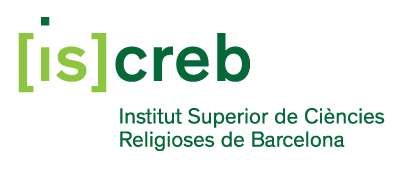 SOLICITUDPARA CURSAR ASIGNATURAS COMO ALUMNO INVITADOEN UN INSTITUTO SUPERIOR DE CIENCIAS RELIGIOSASNombre__________________Apellidos______________________________________NIF, Pasaporte __________________Domicilio________________________________CP____________Población___________________Tel._________________________EXPONGO:Que estando matriculado como alumno ordinario a l’ISCR_______________________los estudios de __________________________________________________________PIDO:Cursar les siguientes asignaturas como alumno/a invitado en el ISCR_______________Firma:Barcelona,              de				de  201Nombre de la asignaturaECTSSemestre